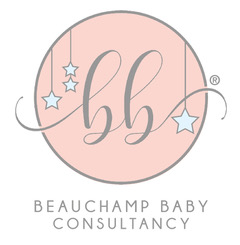 Name- (Parents)- Name- (Child)-Child DOB-Weight/ Percentile-Please outline problematic sleep and/ or feeding issues, detailing outline of current daily routine Does your child have any allergies or intolerances? Is your child sleeping with parents or in their own room?Is your child currently under medical supervision for any health condition? Sleep DiaryPlease keep a diary for 48hrs prior to our time together. Within this diary, please include the following…Morning wake timeMilk feedsDaytime naps and where these take placeFood consumed (if weaned)Bedtime Night wakings